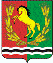 АДМИНИСТРАЦИЯМУНИЦИПАЛЬНОГО ОБРАЗОВАНИЯ КИСЛИНСКИЙ СЕЛЬСОВЕТАСЕКЕЕВСКОГО  РАЙОНА  ОРЕНБУРГСКОЙ  ОБЛАСТИР А С П О Р Я Ж Е Н И Е09.01.2019                                 село Кисла                                                 № 02-рО внесении  дополнений в распоряжение №11-р от 07.04.2017 «Об утверждении должностных инструкций работников администрации муниципального образования Кислинский сельсовет» В соответствии со статьёй 27 Устава муниципального образования Кислинский сельсовет Асекеевского района Оренбургской области1. Внести в распоряжение администрации муниципального образования Кислинский сельсовет от 07.04.2017 №11-р «Об утверждении должностных инструкций работников администрации муниципального образования Кислинский сельсовет1.2.  Дополнить пункт 2.32.  следующего содержания:2.32.Осуществляет первичный воинский учёт.2. Настоящее распоряжение распространяется на правоотношения, возникшие с 01 января  2019 года.Глава  муниципального образованияКислинский сельсовет                                                                       В.Л. АбрамовРазослано: в отдел бухучёта и отчётности, в финансовый отдел, прокурору района, в дело.